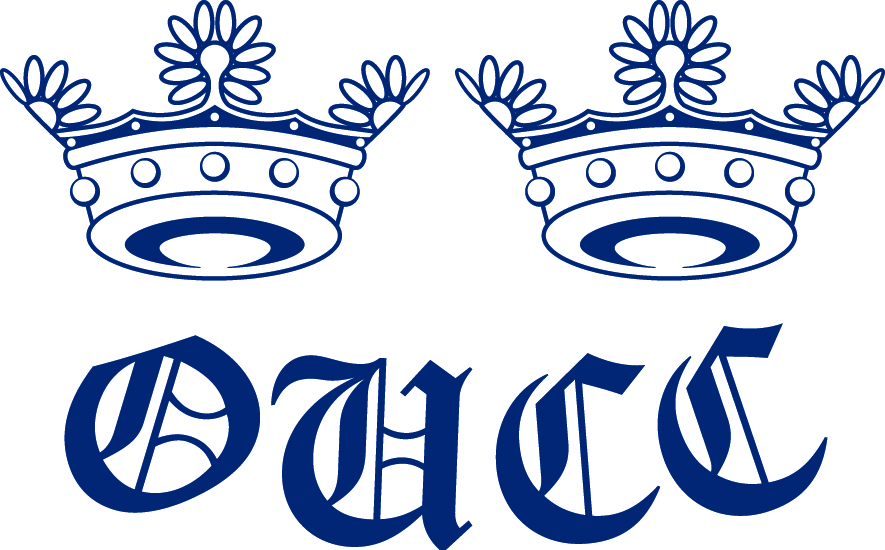 NOTICE OF MEETINGThe next Annual General Meeting of the Oxford University Cricket Club will be held at the Research Centre in Christ Church on Thursday 3 June 2021 at 1p.m.AGENDATo approve the Minutes of the 2020 A.G.M., held on 12 March 2020 (to be tabled).To report the co-option to the O.U.C.C. Committee of Gus Kennedy and Sophie Taylor for three years (until November 18, 2023).To receive a financial report on the accounts for the year ended 31 July 2020 (to be tabled).4.     Review of the 2020 season for each of the O.U.C.C. teams.
5.     Report on the 2021 season to date and outlook for the rest of the season, including          key fixtures and dates.6.     To report the setting up by the Committee of a Working Group on Implementation        of a Strategy Paper Relating to the Women’s Section of the Club.
 7.     Any other business.Peter MirfieldSecretary